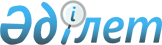 О переименовании улицыРешение акима сельского округа Мырзабай ахун Жалагашского района Кызылординской области от 19 мая 2016 года № 3. Зарегистрировано Департаментом юстиции Кызылординской области 06 июня 2016 года № 5525      В соответствии с Законами Республики Казахастан от 8 декабря 1993 года “Об административно-территориальном устройстве Республики Казахстан”, от 23 января 2001 года “О местном государственном управлении и самоуправлении в Республике Казахстан” и заключением Кызылординской областной ономастической комиссии от 13 апреля 2016 года № 2 аким сельского округа Мырзабай ахунРЕШИЛ:

      1. Переименовать улицу “Ленина” в селе Мырзабай ахун сельского округа Мырзабай ахун Жалагашского района на улицу “Әбділда Жүргенбаев”.

      2. Настоящее решение вводится в действие по истечении десяти календарных дней после дня первого официального опубликования. 


					© 2012. РГП на ПХВ «Институт законодательства и правовой информации Республики Казахстан» Министерства юстиции Республики Казахстан
				
      Аким аула

Б. Ибраева
